Заявка на изготовление блоков трубчатых электронагревателейДанные о клиенте:Укажите, пожалуйста, информацию, которая Вам известна и имеет значение.Данные по заявке: Дополнительные справочные данныеЕсли конструкция блока сложная или фланец сложной формы, которую принципиально повторить, просьба присылать дополнительно фотографии, эскизы или образец.Пожалуйста, пришлите заполненный бланк на эл. адрес: yakor174@mail.ruДля выставления счета просим прикрепить реквизиты Вашей компании.Наименование организации:Наименование организации:ФИО:ФИО:Должность:Должность:Электронная почта:Телефон:L - посадочный размер блока, мм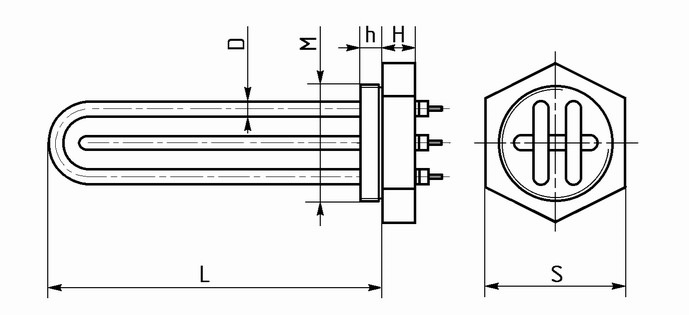 М - размер резьбы фланца, ммD - диаметр ТЭНа, ммh - длина резьбы фланца, ммH - толщина фланца, ммS - размер шестигранника, ммМощность общая, кВтНапряжение, В12; 24; 36; 42; 48; 60; 127; 220; 380; другой вариантКоличество трубок ТЭН в блоке, шт.Наименование (марка или обозначение блока)Наименование (марка или обозначение блока)КоличествоКоличествоРабочая средаРабочая средаВода, воздух, жиры и масла, агрессивные растворы, другой вариантВода, воздух, жиры и масла, агрессивные растворы, другой вариантВода, воздух, жиры и масла, агрессивные растворы, другой вариантВода, воздух, жиры и масла, агрессивные растворы, другой вариантВода, воздух, жиры и масла, агрессивные растворы, другой вариантВода, воздух, жиры и масла, агрессивные растворы, другой вариантСпособ установки блока:горизонтальныйгоризонтальныйвертикальныйМатериал оболочки тэнМатериал оболочки тэнНержавеющая сталь, углеродистая сталь, медь, другой вариантНержавеющая сталь, углеродистая сталь, медь, другой вариантНержавеющая сталь, углеродистая сталь, медь, другой вариантНержавеющая сталь, углеродистая сталь, медь, другой вариантНержавеющая сталь, углеродистая сталь, медь, другой вариантНержавеющая сталь, углеродистая сталь, медь, другой вариантРезьбовой фланецРезьбовой фланецG 1; G 1 ¼; G 1 ½; G 2; G2 ½; другой вариантG 1; G 1 ¼; G 1 ½; G 2; G2 ½; другой вариантG 1; G 1 ¼; G 1 ½; G 2; G2 ½; другой вариантG 1; G 1 ¼; G 1 ½; G 2; G2 ½; другой вариантG 1; G 1 ¼; G 1 ½; G 2; G2 ½; другой вариантG 1; G 1 ¼; G 1 ½; G 2; G2 ½; другой вариантМатериал резьбового фланцаМатериал резьбового фланцаНержавеющая сталь, углеродистая сталь, латунь, другой вариантНержавеющая сталь, углеродистая сталь, латунь, другой вариантНержавеющая сталь, углеродистая сталь, латунь, другой вариантНержавеющая сталь, углеродистая сталь, латунь, другой вариантНержавеющая сталь, углеродистая сталь, латунь, другой вариантНержавеющая сталь, углеродистая сталь, латунь, другой вариантДиаметр трубки тэнаДиаметр трубки тэна13,0; 12,0; 10,0; 8,0 мм; другой вариант13,0; 12,0; 10,0; 8,0 мм; другой вариант13,0; 12,0; 10,0; 8,0 мм; другой вариант13,0; 12,0; 10,0; 8,0 мм; другой вариант13,0; 12,0; 10,0; 8,0 мм; другой вариант13,0; 12,0; 10,0; 8,0 мм; другой вариант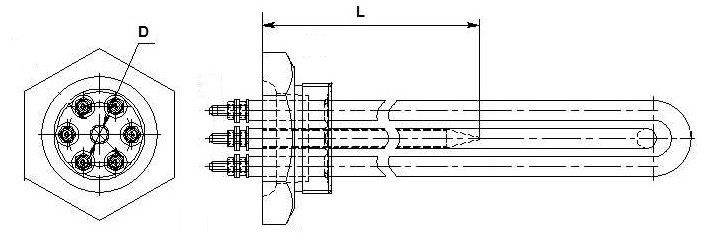 Дополнительная информацияD (внутренний диаметр трубки для датчика) =Дополнительная информацияL (длина трубки под датчик) = Дополнительная информацияВстроенный терморегулятор, только до 4500Вт:  да/нет